MAT 8. RAZRED (petek, 8. 5. 2020)Rešitve nalog: SDZ (5. del), str. 9/ 1                                               str. 10/ 4                                               str. 11/ 6, 7 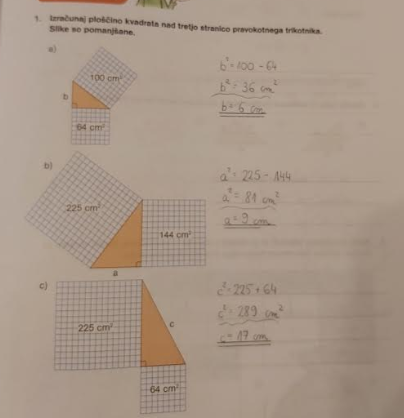 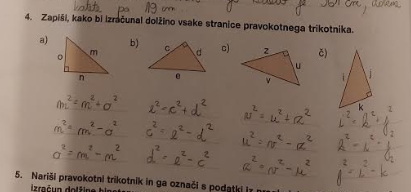 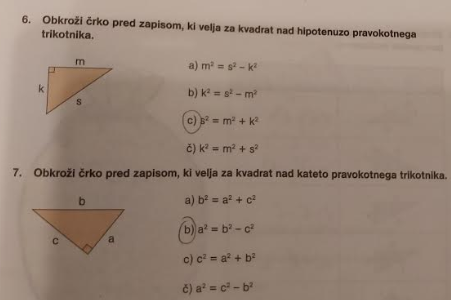 OBRAVNAVA NOVE UČNE SNOVI: UPORABA PITAGOROVEGA IZREKA V PRAVOKOTNEM TRIKOTNIKUUčenci, v sredo ste ponovili osnovne značilnosti pravokotnega trikotnika in spoznali, kako so med seboj povezane dolžine njegovih stranic. Danes boste spoznali, kako s pomočjo pravila, ki se imenuje Pitagorov izrek, izračunamo neznano stranico v pravokotnem trikotniku. V zvezek zapiši naslov: UPORABA PITAGOROVEGA IZREKA V PRAVOKOTNEM TRIKOTNIKU.V zvezek zapiši nalogi:1. Izračunaj dolžino hipotenuze pravokotnega trikotnika, če merita njegovi kateti  in 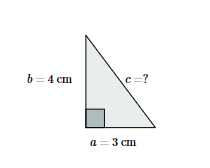 2. Hipotenuza pravokotne trikotnika je dolga  kateta pa . Izračunaj dolžino druge katete.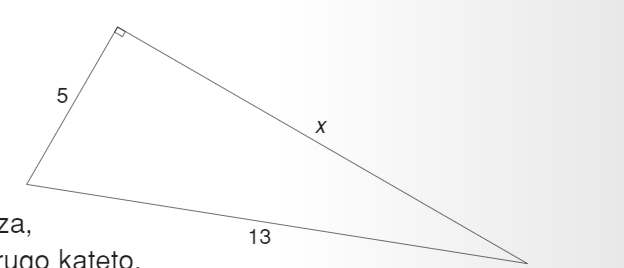 V SDZ (5. del) reši naslednje naloge: str. 19/ 1                                                             str. 20/ 3 (a, b)                                                              str. 21/ 4. a